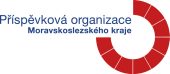 Střední škola, Základní škola a Mateřská škola, Karviná, příspěvková organizaceKomenského 614/2, 735 06 Karviná – Nové Město Hodnocení akceKouzelné odpoledneV úterý 31. 5. 2022 zpříjemnila dětem odpoledne ve školní družině kouzelnice Radana.  Kouzelnice předvedla magickou show, při které asistovaly i děti. Byla to úžasná podívaná, vládla příjemná atmosféra a všichni si to velice užili. Zapsal: Mgr. Igor Malík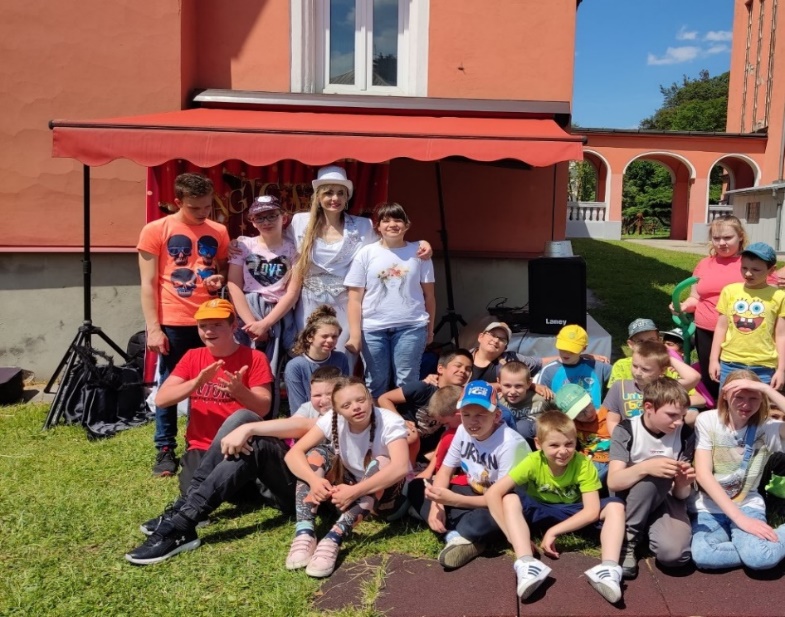 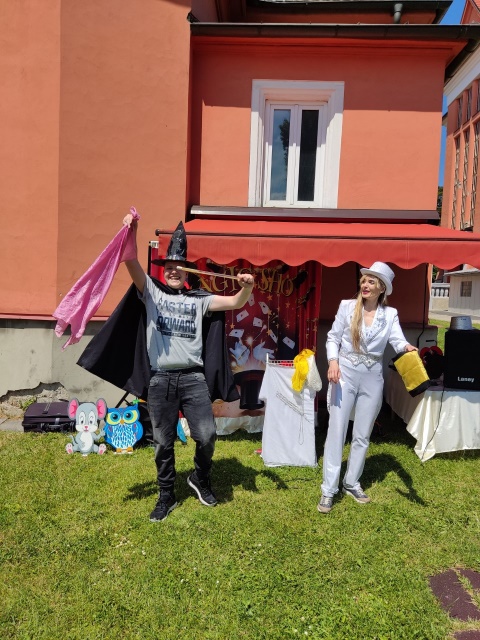 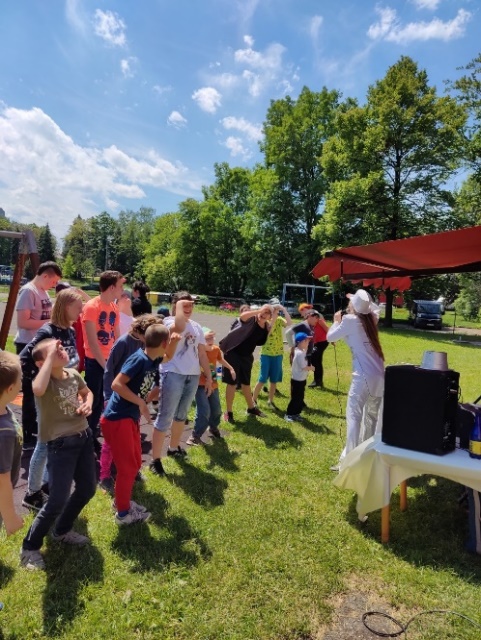 